১।ইউনিয়নকে    জানুনএকনজরে নাম:০৯নং বলইবুনিয় ইউনিয়ন পরিষদ,                                                      মোড়েলগঞ্জ,বাগেরহাট। সীমানা: উত্তরে:  দৈবজ্ঞহাটী ইউ,পি, ,দক্ষিনে:  হোগলাবুনিয়া,ইউ,পি,    পূর্বে:  পড়তাশি ইউ,পি, দক্ষিনে:  পানগুছি নদী ও মোড়েলগঞ্জ পৌরাসভা, স্থাপন কাল:১৯৬৫ খ্রি:আয়াতন:০৭.৫ বর্গ কি:মি:লোক সংখা:১৭,৫৯৯ জন, নারী:৮,৩৯৪জন,পুরুষ:৯,২০৫জন, গ্রাম:১১টি,মৌজা:০৪টি,হাটবাজার:০২টি, শিক্ষা প্রতিষ্ঠান:(ক) প্রথমিক: সরকারী:০৬টি (খ) রেজি:০৭টি,(গ) নিন্ম মাধ্যমিক:০৩টি,(ঘ)মাধ্যমিক: ০৪টি,(ঙ)উচ্চমাধ্যমিক:০১টি,মাদ্রাসা: (ক)এবতেদ্বায়ী: নাই,(খ)দাখিল:০২টি,(গ)ফাজিল:০১টি,শিক্ষার হার     :৭০%,রাস্তা ও সড়কের পরিমান:                                            (ক)কাঁচা:৫২ কি:মি:(খ)পাকা:১৬ কি:মি:                      খোয়াড়:০৬টি,নলকূপ:গভীর : নাই ,অগভীর:১০০টি, জমির পরিমান: একফসলী:৩,৪৯৫,দুইফসলী:৪৫০একর,তিনফসলী:নাই,পতিত জমি:২০৮একর,এতিহাসিক দর্শনীয় স্থান:-নাই১।ইউনিয়নকে    জানুনমানচিত্রে ইউনিয়ন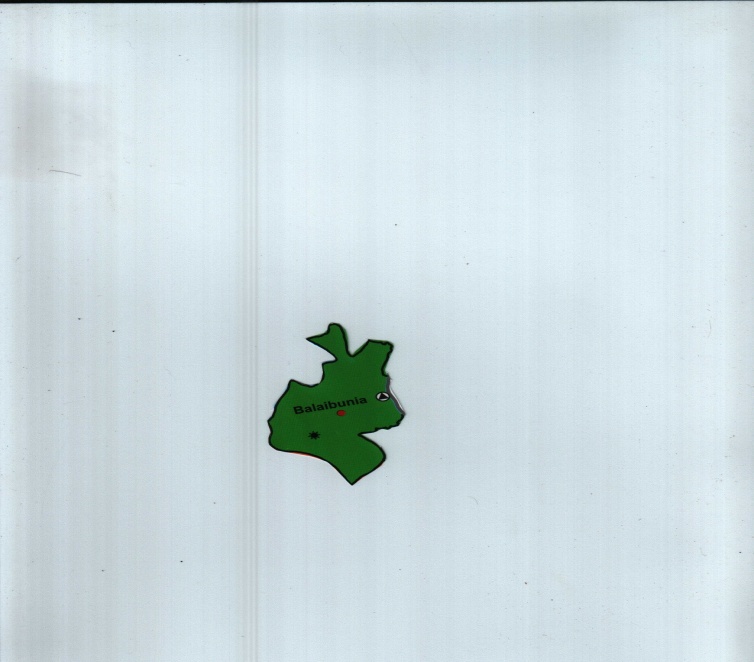 ১।ইউনিয়নকে    জানুনগ্রাম ভিত্তিক লোকসংখাবাঁশবাড়ীয়া:১,৩০৬জন,বলইবুরনয়া:৬৫৩জন, আমবাড়ীয়া:১,৫৫৪জন,কালিকাবাড়ী:২,৩৫৬,শ্রেনীখালী:১,২৬০জন,দোনা:২৬৫০জন, ছোলমবাড়ীয়া:৪৮৮জন,পাতাবাড়ীয়া:১৪৬২জন,রাজৈর:১,৮৬০জন,কিসমতজামুয়া:১,৯২১জন,নেহালখালী:২,০৮৯,জন,১।ইউনিয়নকে    জানুনযোগাযোগ ব্যাবস্থাযোগাযোগ ব্যাবস্থা:  সড়ক ও নদী পথ।১।ইউনিয়নকে    জানুনদর্শনীয় স্থাননাই১।ইউনিয়নকে    জানুনহাটবাজার১।কালিকাবাড়ীহাট,২।মুন্সির হাট,ফটোগুরুত্তপূর্ন স্থান,ব্যাক্তি,ঘটনার ছবি-নাই২।***ইউনিয়ন পরিষদ।১।সাংগঠনিক কাঠামো০৩।ইউনিয়ন পরিষদ: ০১।সাংগঠনিক কাঠামো:                         ১।অর্থ  ও সংস্থাপন,২।হিসাব নীরিক্ষা ওহিসাব রক্ষন,                      ৩।কর নিরুপন ও আদায়,৪।শিক্ষা স্বাস্থ্য ও প:পরিকল্পনা,                         ৫। কৃ:মৎ:ও পশু ও অন্যান্য অথনৈতিক কাযাবালী,                        ৬।পল্লী অবকাঠামো উন্নযন ও                         রক্ষনাবেক্ষন,৭।আইনশৃংখলা,৮।জন্ম ও মৃত্যু নিবন্ধন,                     ৯।স্যনিটেশন ও পানি নিষ্কাশন,১০।সমাজ কল্যা ও দযোগ ব্যাস্থাপনা,১১।পরিবেশ উন্নয়ন ও সংরক্ষন,১২।পারিবারিক নারী ও শিশু কল্যান,১৩। সংষ্কৃতি ও খেলা ধুলা, 